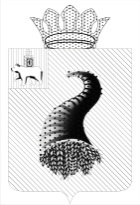 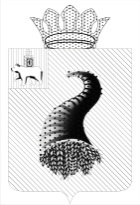 КОНТРОЛЬНО-СЧЕТНАЯ ПАЛАТА МУНИЦИПАЛЬНОГО ОБРАЗОВАНИЯ «КУНГУРСКИЙ МУНИЦИПАЛЬНЫЙ РАЙОН» ул. Гоголя, 26 г. Кунгур, 617470, тел./факс 8-34-271-2-46-65 ОКПО 95891355 ОГРН 1065917021060 ИНН / КПП 5917594717 / 591701001 ОТЧЕТо результатах проведения контрольного мероприятия«Проверка исполнения бюджета Калининского сельского поселения за 2012 год и 1 квартал 2013 года»1. Проверка исполнения бюджета Калининского сельского поселения за 2012 год и 1 квартал 2013 года проведена на основании плана работы Контрольно-счетной палаты муниципального образования «Кунгурский муниципальный район» на 2013 год, распоряжения председателя Контрольно-счетной палаты от 26.06.2013 № 10-п.2. Цель контрольного мероприятия: целевое и эффективное использование средств бюджета Калининского сельского поселения.3. Предмет контрольного мероприятия: средства бюджета поселения.4. Объект контрольного мероприятия: Калининское сельское поселение Кунгурского муниципального района.5. По результатам контрольного мероприятия аудитором Контрольно-счетной палаты С.Б. Клементьевой был оформлен и подписан акт от 05.08.2013г. 6. Проверяемый период: 2012 год и 1 квартал 2013 года.7. Объем проверенных средств: 17 811,9 тыс.руб., в том числе за 2012 год – 13 823,6 тыс.руб., за 1 квартал 2013 года – 3 988,3 тыс.руб.8. Пояснений и замечаний в адрес Контрольно-счётной палаты по вышеуказанному акту от руководителя учреждения в сроки, установленные ст.7 Закона Пермского края от 31.05.2012 года «Об отдельных вопросах организации и деятельности контрольно-счётных органов муниципальных образований Пермского края», не поступало.9. В процессе проведения контрольного мероприятия установлено следующее:9.1. Калининское сельское поселение – муниципальное образование в составе Кунгурского муниципального района, состоящее из населенных пунктов, объединенных общей территорией, в границах которой осуществляется местное самоуправление в целях решения вопросов местного значения и действует на основании Устава, утвержденного решением Совета депутатов Калининского сельского поселения от 19.05.2011г. № 23. Главой Калининского сельского поселения весь период является Кулаков Сергей Аркадьевич.	 Для соблюдения законодательства Российской Федерации, органами местного самоуправления, при составлении и рассмотрении проекта бюджета, утверждении и исполнении, контролю за его исполнением, в Калининском сельском поселении разработано Положение о бюджетном процессе, утвержденное решением Совета депутатов Калининского сельского поселения от 09.03.2011г. № 8. Методика формирования бюджета Калининского сельского поселения на 2012 год утверждена Постановлением администрации Калининского сельского поселения от 07.12.2011г. № 127.	Бюджет поселения на 2012 год принят Советом депутатов Калининского сельского поселения Кунгурского муниципального района (решение от 23.12.2011 № 52) по расходам в сумме 12 412,7 тыс. руб., исходя из прогнозируемого объема доходов 12 412,7 тыс. руб.Бюджет поселения сформирован исходя из принципа сбалансированности (бездифицитности).9.2. Исполнение бюджета по доходам за 2012 годВ соответствии с утвержденным кассовым планом доходы на 2012 год в сумме 12 412,7 тыс. руб. формируются за счет налоговых доходов – 2 553,1 тыс. руб., безвозмездных поступлений – 5 903,5 тыс.руб., доходов от использования имущества – 3 931,1 тыс.руб., доходов от продажи земельных участков – 25 тыс. руб.Решениями Совета депутатов Калининского сельского поселения от 20.02.2012 № 65, от 17.04.2012 № 82, от 15.05.2012 № 84, от 15.06.2012 № 88, от 24.07.2012 № 94, от 17.10.2012 № 107, от 26.11.2012 № 119, от 24.12.2012 № 127 внесены изменения в бюджет, в результате которых доходная часть увеличена на 6 958,4 тыс.руб., что соответствует отчету об исполнении бюджета за 2012 год (ф. 0503117).	Согласно, уточненного кассового плана по доходам за 2012 год доходы предусмотрены в сумме 19 371,1 тыс.руб. или 156,1 % от утвержденного кассового плана.Фактически за 2012 год бюджет поселения по доходам исполнен на 13 823,6 тыс.руб. (71,4 % от уточненного плана), в том числе:- налоговые доходы – 2 854,4 тыс.руб. (103%);- доходы от использования имущества – 4 262,8 тыс.руб. (100,2%);- доходы от продажи земельных участков – 185,1 тыс.руб. (100%);- доходы от продажи имущества – 55 тыс.руб. (100%);- доходы от оказания услуг и компенсации затрат государства – 7,2 тыс.руб. (100%);- прочие неналоговые доходы - (- 5,3) тыс.руб.;- возврат остатков субсидий – (- 2,3) тыс.руб. (100%);- безвозмездные поступления – 6 466,7 тыс. руб. (53,5%).План по доходам за 2012 год выполнен поселением на 71,4 % к уточненному плану и на 111,4 % к утвержденному плану: уточненный план за проверяемый период составил 19 371,1 тыс.руб., утвержденный план - 12 412,7 тыс.руб., исполнено – 13 823,6 тыс.руб.Объем поступлений налога на доходы физических лиц за 2012 год выше уточненных плановых показателей на 66,7 тыс.руб. или на 5% (план – 1 314,6 тыс.руб., факт – 1 381,3 тыс.руб.).Задолженность по НДФЛ по данным налогового органа на 01.01.2013г. составляет 194 тыс.руб., которая по сравнению с недоимкой на 01.01.2012г. (215 тыс.руб.) уменьшилась на 21 тыс.руб. или на 9,8%.Единый сельскохозяйственный налог за 2012 год поступил в сумме 204,7 тыс.руб. или 99,9% от уточненного плана (205 тыс.руб.).Задолженность по единому сельскохозяйственному налогу на 01.01.2012г. и 01.01.2013г. отсутствует.Поступления доходов по налогу на имущество на 2012 год планировались в сумме 148,5 тыс.руб., фактически поступило - 150,7 тыс.руб. или 101,5%.По данным налогового органа задолженность по налогу на имущество физических лиц на 01.01.2013г. - 90 тыс.руб., и по сравнению с недоимкой на 01.01.2012г. (29 тыс.руб.) увеличилась в 3,1 раза. Наиболее крупными должниками являются: Бнян А.В. - 67,2 тыс.руб., Вороно С.В. – 14 тыс.руб.Доходы по земельному налогу на 2012 год планировались в сумме 477,1 тыс.руб. Фактически при исполнении бюджета поступило 483,7 тыс.руб., перевыполнение составило 8,8 тыс.руб. или 1,4%. По данным налогового органа задолженность по земельному налогу на 01.01.2013г. – 132 тыс. руб., по сравнению с задолженностью на 01.01.2012г. (55 тыс.руб.) увеличилась в 2,4 раза. Наиболее крупными должниками являются: ООО «Белая гора» – 78,1 тыс.руб., ООО «Стандарт» - 47 тыс.руб., Селюнина Л.Н. – 30,2 тыс.руб., Михайлов А.А. – 10,3 тыс.руб.Доходы по транспортному налогу на 2012 год планировались в сумме 573,9 тыс. руб., фактически поступило - 580,7 тыс.руб., что выше плановых назначений на 6,8 тыс.руб., или на 1,2 %. Задолженность по транспортному налогу за 2012 год увеличилась в 3,4 раза по сравнению с 2011 годом (58 тыс.руб.), и на 01.01.2013 года составила – 199 тыс.руб. (100%). Наиболее крупными должниками являются: Лазарашвили Г.С. – 33,5 тыс.руб., Килеев М.В. – 14,9 тыс.руб., Михеев М.П. – 10,9 тыс.руб.Фактическое поступление государственной пошлины за совершение нотариальных действий должностными лицами органов местного самоуправления за 2012 год составило 53,3 тыс.руб. или 100,9%, при плане – 52,8 тыс.руб.В бюджет поселения за 2012 год поступило доходов от использования имущества, находящегося в государственной и муниципальной собственности в сумме 4 262,8 тыс.руб., что выше уточненного плана (4 256 тыс.руб.) на 6,8 тыс.руб. или на 0,2%. Арендной платы и поступлений от продажи права на заключение договоров аренды за земли поступило 4 030,2 тыс.руб., что выше запланированных доходов (4 023,4 тыс.руб.) на 6,8 тыс.руб. или на 0,2%. План перевыполнен за счет поступления арендной платы от ООО «Белая гора» с невыясненных платежей. Задолженность на 01.01.2013 по аренде земли составляет 2 182,4 тыс.руб. (100%). Наибольшую задолженность имеют: ООО «Белая гора» - 1 887,6 тыс.руб., ООО «Тулым» – 254,5 тыс.руб., ИП Вороно С.В. – 43,1 тыс.руб., КФХ Колчанов А. - 2,7 тыс.руб.Поступление доходов от сдачи в аренду имущества за 2012 год планировалось в сумме 232,6 тыс.руб., фактически поступило 100%. В 2012 году действовали 2 договора аренды на общую сумму 300,6 тыс.руб.: № 10 от 19.01.2009г. с ГКУ «Кунгурское лесничество» на сумму 24,6 тыс.руб. и № 12 от 02.04.2010г. с ООО «Медфарм» на сумму 276 тыс.руб.Доходы планировались в меньшей сумме, в связи с расторжением договора аренды с ООО «Медфарм» с 01.10.2012г.Задолженность по аренде имущества на 01.01.2013г. отсутствует.Сдача в аренду муниципального имущества производится на основании Положения об аренде муниципального имущества муниципального образования «Калининское сельское поселение» (далее – Положение об аренде). Арендная плата рассчитывается на основании Методики расчета арендной платы за имущество муниципального образования «Калининское сельское поселение» (далее – Методика расчета арендной платы).Положение об аренде и Методика расчета арендной платы утверждены решением Совета депутатов Калининского сельского поселения от 31.12.2005г. № 25. В ходе проверки установлены нарушения, которые были отмечены в акте проверки КСП за 2010 год от 22.02.2011 года:- базовая стоимость 1 кв.м площади арендуемых объектов на территории Калининского сельского поселения на 2012 год в размере 625 руб. установлена решением Совета депутатов Калининского сельского поселения от 08.12.2011г. № 48, что противоречит п.2.1.1. Методики расчета арендной платы;- в нарушение п.3.7. Положения об аренде, в актах приема-передачи муниципального имущества не указаны: год ввода в эксплуатацию, технические характеристики, балансовая и остаточная стоимости, процент износа;- в нарушение п.5.3. Положения об аренде, арендаторами арендуемое имущество не страховалось, поселением за несвоевременное оформление страхового полиса пени не начислялись;- при расчете арендной платы арендатору ГКУ «Кунгурское лесничество» не применялся коэффициент присутствия центрального (электрического) отопления - 1,1, в результате сумма арендной платы за 2012 год занижена на 2,5 тыс.руб. (625руб.*26,4кв.м*1,64 =27,1 тыс.руб.);- за несвоевременное внесение арендной платы арендаторам пени не начислялись, следовало начислить пени за 2012 год в сумме 5,4 тыс.руб. Доходы от реализации имущества в утвержденном плане не планировались, несмотря на то, что прогнозный план приватизации имущества на 2010-2012 годы утвержден решением Совета депутатов Калининского сельского поселения от 24.12.2009г. № 69А. Изменения в решение о бюджете внесены решением Совета депутатов Калининского сельского поселения от 15.05.2012г. № 84, согласно которым доходы от реализации имущества планируются в сумме 55 тыс.руб. На основании Положения об организации продажи муниципального имущества без объявления цены, утвержденного решением Совета депутатов Калининского сельского поселения от 21.02.2011г. № 1, постановления администрации «О приватизации муниципального имущества без объявления цены» от 18.04.2011г. № 41 и протоколов об итогах продажи муниципального имущества без объявления цены и об определении победителя от 30.12.2011г. заключены договоры купли-продажи недвижимого имущества с Ракинцевой Т.М. от 16.01.2012г.:- здания детского сада общей площадью 201,4 кв.м с земельным участком общей площадью 589 кв.м (с.Калинино, ул.Октябрьская, 27) на сумму 10 тыс.руб.;- административного здания общей площадью 387,9 кв.м с земельным участком общей площадью 1450 кв.м (с.Калинино, ул.Горького, 10А) на сумму 45 тыс.руб.Доходы по прочим поступлениям от использования имущества, находящегося в собственности поселения (плата за социальный найм жилья) на 2012 год утвержденным планом планировались в сумме 33,1 тыс.руб., фактически - доходы не поступали. Решением Совета депутатов Калининского сельского поселения от 24.12.2012г. № 127 «О внесении изменений в бюджет Калининского сельского поселения на 2012 год и плановый период 2013-2014 годы» уменьшены доходы по прочим поступлениям от использования имущества на 33,1 тыс.руб.Постановлением администрации Калининского сельского поселения от 29.11.2011г. № 123 на 2012 год утвержден тариф на социальный наем жилых помещений в размере 1,61 руб. за 1 кв.м.По договорам управления жилыми домами и водопроводной сетью Калининского сельского поселения от 06.06.2008г. и от 06.07.2012г. ИП Сухоруков В.Н. производит начисление и сбор с нанимателей жилых помещений платы за жилое помещение (р.6.). Договорами не предусмотрена обязанность управляющей компании по перечислению в бюджет поселения платы за жилое помещение. Собранные денежные средства ИП Сухоруковым В.Н. в бюджет поселения не перечислялись, поселением меры к взысканию денежных средств не применялись.Поступление доходов от продажи земельных участков на 2012 год планировались и фактически поступили в сумме 185,1 тыс.руб. (100%), в результате продажи земель расположенных на территории Калининского сельского поселения. В доход поселения поступило 50% от общей стоимости приобретенных земельных участков в собственность граждан. За 2012 год в бюджет поселения поступило безвозмездных поступлений в сумме 6 466,7 тыс.руб., что на 5 628,5 тыс.руб. меньше плановых назначений (12 095,2 тыс.руб.), так как не поступили средства по проекту «Благоустройство» в сумме 628,5 тыс.руб. и на строительство водопроводной сети в с.Калинино в сумме 5 000 тыс.руб.Дотации на выравнивание уровня бюджетной обеспеченности поступили в сумме 5 859,2 тыс.руб., что составляет 100% от плановых назначений.В соответствии с Федеральным законом от 06.10.2003г. № 131-ФЗ «Об общих принципах организации местного самоуправления в Российской Федерации» и на основании Закона Пермского края от 12.12.2011г. № 883-ПК «О бюджете Пермского края на 2012 год и плановый период 2013 и 2014 годов», перечислены субвенции, выделяемые из регионального фонда компенсаций на выполнение отдельных государственных полномочий органов государственной власти Пермского края в сумме 283,4 тыс.руб., в том числе:1) на осуществление полномочий по первичному воинскому учету на территориях, где отсутствуют военные комиссариаты - 159,4 тыс.руб.; 2) на предоставление мер социальной поддержки по оплате жилищно – коммунальных услуг, отдельным категориям граждан, работающим и проживающим в сельской местности и поселках городского типа - 121,9 тыс.руб.;3) на составление протоколов об административных правонарушениях - 2,1 тыс.руб. Прочие межбюджетные трансферты в бюджет поселения составили 324,1 тыс.руб., в том числе:- стимулирование перехода сельхозпроизводителей на уплату ЕСХН – 205 тыс.руб.;- на выполнение части переданных полномочий по организации утилизации и переработке бытовых и промышленных отходов – 62,2 тыс.руб.;- по районной целевой программе «Адресная социальная помощь населению» - 38 тыс.руб.;- денежное вознаграждение по итогам конкурса муниципальных районов и городских округов Пермского края – 18,9 тыс.руб.9.3. Исполнение бюджета по расходам за 2012 годРасходы бюджета Калининского сельского поселения на 2012 год утверждены в сумме 12 412,7 тыс.руб. (Решение Совета депутатов от 23.12.2011 № 52).Решениями Совета депутатов Калининского сельского поселения от 20.02.2012 № 65, от 17.04.2012 № 82, от 15.05.2012 № 84, от 15.06.2012 № 88, от 24.07.2012 № 94, от 17.10.2012 № 107, от 26.11.2012 № 119, от 24.12.2012 № 127 внесены изменения в бюджет, в результате которых расходная часть увеличена на 7 822,5 тыс.руб., что соответствует отчету об исполнении бюджета за 2012 год (ф. 0503117).Согласно, уточненного кассового плана за 2012 год расходы предусмотрены в сумме 20 235,2 тыс.руб.Фактически за 2012 год кассовые расходы составили 12 305,9 тыс.руб. (60,8% от уточненного плана), в том числе:- общегосударственные расходы – 4 292,2 тыс.руб. (97,4%);- национальная оборона – 159,4 тыс.руб. (100%);- национальная безопасность – 220,1 тыс.руб. (65,8%);- национальная экономика – 1 281 тыс.руб. (48,9%);- жилищно-коммунальное хозяйство – 2 323,6 тыс.руб. (26,8%);- культура – 3 493,3 тыс.руб. (100%);- социальная политика – 515,2 тыс.руб. (95,7%);- физкультура и спорт – 21,1 тыс.руб. (100%).Исполнение бюджета Калининского сельского поселения за 2012 год составило 60,8% к уточненному плану и 99,1% к утвержденному плану. Фактически израсходовано бюджетных средств 12 305,9 тыс.руб.Сумма расходов, предусмотренных уточненной бюджетной росписью на 2012 год по разделу 0100 «Общегосударственные вопросы» составила 4 405,7 тыс. руб. Кассовое исполнение составило 4 292,2 тыс. руб. (97,4%), в том числе расходы:- по подразделу 0102 «Функционирование высшего должностного лица муниципального образования» – 544 тыс.руб. (100%);- по подразделу 0103 «Функционирование представительных органов муниципального образования» – 55,4 тыс.руб. (99,4%);- по подразделу 0104 «Функционирование местных администраций» – 3 514,5 тыс.руб. (97,5%);- по подразделу 0106 «Обеспечение деятельности финансовых органов» - 27,8 тыс.руб. (100%);- по подразделу 0113 «Другие общегосударственные вопросы» – 150,5 тыс.руб. (86,6%), которые израсходованы на: - проведение мероприятий местного значения – 43 тыс.руб.;- уплату членских взносов в Совет муниципальных образований – 16 тыс.руб.;- переданные полномочия в области градостроительства – 28,2 тыс.руб.;- оплату услуг средств массовой информации – 0,1 тыс.руб.;- уплату штрафа в Министерство Финансов Пермского края – 50 тыс.руб.;- оплату услуг по оценке имущества и технической инвентаризации – 10,6 тыс.руб.;- оплату услуг по обслуживанию сайта – 2,6 тыс.руб.По подразделу 0111 «Резервный фонд» сумма расходов на 2012 год утверждена в размере 372,4 тыс.руб. Положение о порядке расходования средств резервного фонда администрации Калининского сельского поселения утверждено постановлением администрации Калининского сельского поселения от 10.03.2011 № 22.В нарушение п.7 Положения о порядке расходования средств резервного фонда администрации Калининского сельского поселения выделялись денежные средства из резервного фонда при отсутствии обоснования размера испрашиваемых средств (сметно-финансовые расчеты).На основании постановлений администрации Калининского сельского поселения в течение 2012 года средства резервного фонда были направлены:1) от 16.02.2012г. № 20 в сумме 44,2 тыс.руб. на проведение работ по устранению аварийной ситуации (замена и отогрев водопроводных колонок).Фактически расходы составили 44,2 тыс.руб., а именно:- по счету-фактуре и акту ИП Сухорукова В.Н. от 14.02.2012г. № 6 (п/п № 110 от 28.02.2012г.) за отогрев и ремонт колонки на сумму 3,5 тыс.руб. (в том числе транспортные услуги – 1,5тыс.руб., путевые листы – отсутствуют);- по счету ООО «Лазар-Снаб» от 15.02.2012г. № 689 (п/п № 88 от 20.02.2012г.) за колонку водоразборную на сумму 15,6 тыс.руб., товарная накладная и акт о приеме-передачи объекта основных средств (ф. № ОС-1) отсутствуют;- по счету-фактуре и акту ИП Сухорукова В.Н. от 16.04.2012г. № 48 (п/п 347 от 20.04.2012г.) за отогрев водоотводной трубы на сумму 25,1 тыс.руб. (смета стоимости затрат –отсутствует);2) от 14.03.2012 № 32 в сумме 43 тыс.руб. на проведение работ по устранению аварийной ситуации (отогрев водопроводных труб).Фактически произведены расходы на сумму 42 тыс.руб.:- по счету-фактуре и акту ИП Сухорукова В.Н. от 13.03.2012г. № 17 (п/п № 238 от 21.03.2012г.) за отогрев водоотводной трубы на сумму 22,9 тыс.руб. (в том числе транспортные услуги – 10,5 тыс.руб., путевые листы – отсутствуют) ; - по счету-фактуре и акту ООО «УТТ» от 10.03.2012г. № 153 (п/п № 523 от 18.06.2012г.) за услуги передвижной пароводяной установки по очистке водопропускной трубы на сумму 19,1 тыс.руб.Денежные средства в размере 1 тыс.руб. израсходованы на цели, не предусмотренные постановлением администрации, в результате нецелевое использование бюджетных средств составило 1 тыс.руб.; 3) от 26.03.2012 № 34 в сумме 92,1 тыс.руб. на проведение аварийных ремонтных работ системы отопления администрации поселения. Администрацией заключен с ИП Боровитиным В.А. договор подряда от 27.03.2012 на выполнение работ по аварийному ремонту системы отопления здания администрации на сумму 92,1 тыс.руб. Фактически приобретены котел водогрейный - 65 тыс.руб., трубы – 24,3 тыс.руб. и оплачены транспортные услуги по их доставке – 2,8 тыс.руб.(товарная накладная № 3 от 24.04.2012г. на сумму – 89,3 тыс.руб., акт № 4 от 24.04.2012г. об оказании транспортных услуг на сумму – 2,8 тыс.руб.);4) от 18.05.2012 № 50 в сумме 88,5 тыс.руб. на проведение работ по ликвидации обвала земли законсервированной горной выработки на основании акта обследования земельного участка д.Верх-Талица от 02.02.2012г., утвержденного главой Кунгурского муниципального района 06.02.2012г., и локального сметного расчета.На проведение работ по засыпке провала землей заключен договор с ИП Шибаевым В.С. от 18.05.2012г. № 13 на сумму 88,5 тыс.руб. В нарушение статьи 9 Федерального закона от 21.11.1996 № 129-ФЗ «О бухгалтерском учете» (далее – ФЗ № 129-ФЗ), согласно которой, первичные учетные документы принимаются к учету, если они составлены по форме, содержащейся в альбомах унифицированных форм первичной учетной документации, поселением принят к учету акт ИП Шибаева В.С. от 18.05.2012г. № 13 оформленный в произвольной форме, а не по установленной форме № КС-2 «Акт о приемке выполненных работ»;5) от 04.09.2012 № 73 в сумме 104,6 тыс.руб. на капитальный ремонт пристроя котельной МБУК «Калининский ЦД» на основании акта обследования здания котельной от 25.07.2012г. Выделенная сумма в полном объеме (104,6 тыс.руб.) перечислена администрацией по заключенному муниципальному контракту с ИП Шибаевым В.С. от 04.09.2012г. № 1 на сумму 186,8 тыс.руб.Также при проверке расходов по разделу 0100 «Общегосударственные вопросы» установлено следующее:1) Договоры подряда с физическими лицами заключаются после выполнения работ:- по договору подряда № 6 от 14.02.2012г. с Кожевниковой Л.А. на исполнение нотариальных действий на сумму 3 792 руб. срок исполнения работы установлен с 01.08.2011г. по 31.12.2011г. (акт о приемке работ от 14.02.2012г.);- по договору подряда № 57 от 01.10.2012г. с Кожевниковой Л.А. на исполнение нотариальных действий на сумму 3 280 руб. срок исполнения - с 01.07.2012г. по 30.09.2012г. (акт о приемке работ от 31.10.2012г.);- по договорам подряда №№ 39 - 52 от 30.06.2012г. на выполнение работ по уборке территории парка на общую сумму 2 800 руб. срок исполнения работ установлен с 01.06.2012г. по 30.06.2012г. (акты о приемке работ от 30.06.2012г.).2) Оплата физическим лицам производится ранее, чем заключены договоры подряда и выполнены работы:- по договору подряда № 64 от 01.12.2012г. с Поповым М.А. за охрану территории водонапорной башни с.Калинино в сумме 2 000 руб. (срок исполнения - с 01.12.2012г. по 31.12.2012г.), оплата произведена по РКО № 97 от 30.11.2012г.;- по договору подряда № 66 от 01.12.2012г. с Моториным М.А. за обслуживание эл.сетей уличного освещения в сумме 5 000 руб. (срок исполнения - с 01.12.2012г. по 31.12.2012г.), оплата произведена по РКО № 98 от 30.11.2012г.3) Производилась оплата работ при отсутствии договоров подряда: - по РКО № 56 от 02.08.2012г. Попову М.А. в сумме 1740 руб.; - по РКО № 58 от 02.08.2012г. Моторину М.А. в сумме 4 350 руб.; - по РКО № 59 от 02.08.2012г. Пичкалевой И.В. в сумме 2 175 руб.; - по РКО № 60 от 02.08.2012г. Кожевниковой Л.А. в сумме 2 201 руб.4) По акту о списании материальных запасов № 4 от 31.01.2012г. списан бензин по путевым листам за декабрь 2011 года на сумму 11,4 тыс.руб.5) По распоряжению администрации от 27.08.2012г. № 12-от специалисту ВУС Пичкалевой И.В. выплачена материальная помощь в размере 2-х должностных окладов в сумме 14,2 тыс.руб., что является нарушением ст.8 Положения «О денежном содержании муниципальных служащих в Калининском сельском поселении», утвержденного решением Совета депутатов от 20.02.2012г. № 67.6) Положением «О денежном содержании (вознаграждении) лиц, замещающих муниципальные должности в Калининском сельском поселении», утвержденным решением Советом депутатов от 06.03.2012г. № 69 установлен оклад главе поселения в сумме 7 082 руб. Фактически оплата труда главе поселения по новому окладу (7 082 руб.) начислялась с 01 февраля 2012 года.7) Неправомерно произведены расходы на приобретение ГСМ в сумме 2,5 тыс.руб., а именно по путевому листу легкового автомобиля № 204 от 26.10.2012г. осуществлялась перевозка учащихся школы на соревнования по дзюдо в г.Киров (866км*10,5:100км=91л*27,86руб.=2 535,26 руб.).8) По с/ф № 366 от 29.02.2012г. произведена оплата ФГАОУ ВПО «Национальный исследовательский университет «Высшая школа экономики» за участие в семинаре Лебедевой Е.М. в сумме 3 700 руб. (п/п № 286 от 03.04.2012г.). При этом к договору № 211/35-с255 от 29.02.2012г. приложено расписание занятий на 17.02.2012г. К учету принят акт сдачи-приемки оказанных услуг при отсутствии даты. Сертификат, подтверждающий обучение, от 29.02.2012г.9) По договору и счету-фактуре ИП Шибаева В.С. от 10.05.2012 № 11 оплачены выполненные работы по ремонту системы отопления в здании администрации сельского поселения на сумму 98 519,16 руб. (п/п № 447 от 17.05.2012г.) на основании сметы, при отсутствии акта выполненных работ.10) Договором от 04.06.2012г. № 06/12-99 ООО «Уралэнерго-эффективность» на выполнение работ по энергетическому обследованию администрации поселения стоимостью 46 тыс.руб. установлены сроки выполнения работ: начало - 31.07.2012г. и окончание - 23.10.2012г. (п.1.3.). Фактически работы выполнены 30.11.2012г. В нарушение п.6.2. договора поселением не начислялась неустойка (за каждый день просрочки в размере 1/300 ставки рефинансирования ЦБ РФ), то есть, не дополучены доходы в сумме 0,5 тыс.руб. (46тыс.руб.*38дн.*8,25/300). 11) В проверяемом периоде приобретены автошины (4 шт.) по счету- фактуре ИП Стасюк А.А. от 19.11.2012г. № 135 на сумму 19,2 тыс.руб. (п/п № 998 от 20.11.2012г.).В нарушение Правил эксплуатации автомобильных шин АЭ001-04, утвержденных распоряжением Минтранса России от 21.01.2004г № АК-9-р, не ведется учет автомобильных шин, т.е. на каждую шину должна быть заведена карточка учета автомобильной шины (приложение 12 к правилам), где отражается марка, дата установки, пробег шины. Превышение нормативов формирования расходов на содержание органов местного самоуправления Калининского сельского поселения, установленных Постановлением Правительства Пермского края не установлено (норматив - 3 603 тыс.руб., принятые расходы – 781,4 тыс.руб., уточненный план – 4 240 тыс.руб.).По разделу 0200 «Национальная оборона» на осуществление первичного воинского учета бюджетом на 2012 год предусмотрено 159,4 тыс.руб. Кассовое исполнение в той же сумме или 100% к уточненному плану.  Расходы по разделу 0300 «Национальная безопасность и правоохранительная деятельность» на 2012 год при уточнении бюджета запланированы в сумме 334,7 тыс.руб., фактически израсходовано - 220,1 тыс.руб. или 65,8% к уточненному плану. Расходы по подразделу 0310 «Обеспечение противопожарной безопасности» произведены на:- обслуживание пожарных гидрантов – 171,4 тыс.руб.;- прочие работы по противопожарной безопасности - 48,7 тыс.руб.При проверке расходов по данному разделу установлено:1) Договоры подряда с физическими лицами заключаются позднее, чем начало выполнения работ:- по договору подряда № 5 от 10.01.2012г. с Сидарюк Е.В. на выполнение работы внештатного пожарного инспектора в сумме 2 000 руб. срок исполнения работы с 01.01.2012г. по 31.01.2012г. (акт о приемке работ от 31.01.2012г.);- по договору подряда № 14 от 01.03.2012г. с Сидарюк Е.В. на выполнение работы внештатного пожарного инспектора в сумме 400 руб. срок исполнения работы с 01.02.2012г. по 31.03.2012г. (акт о приемке работ от 31.03.2012г.);- по договору подряда № 15 от 01.03.2012г. с Суровцевой В.В. на выполнение работы внештатного пожарного инспектора в сумме 400 руб. срок исполнения работы с 01.02.2012г. по 31.03.2012г. (акт о приемке работ от 31.03.2012г.).2) В нарушение ст. 9 ФЗ № 129-ФЗ принят к учету акт ИП Сухорукова В.Н. от 13.03.2012г. № 15 на выполнение работ по расчистке подъезда к пожарному пирсу на сумму 12 тыс.руб. при отсутствии путевых листов. Уточненные расходы по разделу 0400 «Национальная экономика» планировались в сумме 2 618,4 тыс.руб., которые были израсходованы в сумме 1 281 тыс.руб., в том числе:По подразделу 0406 «Водное хозяйство» в сумме 221,5 тыс.руб. на оплату работ:- по пропуску паводковых вод – 30 тыс.руб.;- по расчету вероятного вреда в результате аварии гидротехнических сооружений пруда на р.Юг – 95,4 тыс.руб.;- по ремонту основания слива плотины пруда – 96,1 тыс.руб.По подразделу 0409 «Дорожное хозяйство» в сумме 725 тыс.руб. на оплату работ:- по составлению сметы на ремонт внутрипоселковых дорог – 6,5 тыс.руб.;- по подсыпке полотна дорог – 297,9 тыс.руб.;- по текущему ремонту дорог с.Калинино – 230,4 тыс.руб.;- по зимнему содержанию дорог – 190,2 тыс.руб.При проверке данного подраздела, установлено следующее:1) Постановлением администрации Калининского сельского поселения от 15.08.2011г. № 81 утвержден перечень автомобильных дорог Калининского сельского поселения общей протяженностью 31,78км. По договору с ООО «Рассвет» от 01.01.2012г. № 2 по зимнему содержанию дорог обшей протяженностью 4,5 км, в т.ч. д.Андреевка – 2км, д.Верх-Талица – 1км., в перечне протяженность дорог: д.Андреевка – 1км, д.Верх-Талица – 0,55км. В путевых листах отражены работы по очистке дорог от снега, протяженностью 5км, а также отсутствует подпись заказчика:- к с/ф от 08.02.2012г. № 11 на сумму 8 тыс.руб. (4дн.*400 руб.*5км);- к с/ф от 12.04.2012г. № 29 на сумму 10 тыс.руб. (5дн.*400руб.*5км).В результате, протяженность дорог завышена на 1,95км (1,45км+0,5км) и излишне оплачены работы в сумме 7 тыс.руб. (9дн*400руб.*1,95км).2) В договоре подряда с ИП Сухоруковым В.Н. от 01.01.2012г. № 3 на выполнение работ по зимнему содержанию автодорог пунктом 3.1. установлены сроки: начало работ – с 01 января 2011 года, окончание работ – 31 декабря 2011 года.3) В нарушение п.5.1. договора подряда с ИП Сухоруковым В.Н. от 01.01.2012г. № 3 на выполнение работ по зимнему содержанию автодорог администрацией поселения производились расходы по оплате работ при отсутствии путевых листов и (или) при отсутствии в путевых листах подписи заказчика:- по с/ф от 09.02.2012г. № 4 на сумму 3,6 тыс.руб.;- по с/ф от 06.03.2012г. № 11 на сумму 3,6 тыс.руб.;- по с/ф от 19.12.2012г. № 168 на сумму 5,4 тыс.руб.4) В путевых листах к актам ИП Козлова А.М. на оказание услуг по очистке дорог от снега отсутствует подпись заказчика:- № 2 от 12.04.2012г. на сумму 80,8 тыс.руб.;- № 10 от 19.12.2012г. на сумму 37,3 тыс.руб.5) В нарушение статьи 9 закона № 129-ФЗ поселением принят к учету акт ИП Козлова А.М. от 31.10.2012г. № 8 на выполнение работ по текущему ремонту дорог на сумму 230,4 тыс.руб., оформленный в произвольной форме, а не по установленной форме № КС-2 «Акт о приемке выполненных работ».По подразделу 0412 «Другие вопросы в области национальной экономики» в сумме 334,5 тыс.руб. на оплату:- кадастровых работ и подготовки межевого плана – 35,1 тыс.руб.; - работ по разработке проекта «Правила землепользования и застройки Калининского сельского поселения» - 80,1 тыс.руб.;- работ разработке проектов межевания и планировки территории северо-восточной части с.Калинино – 199,3 тыс.руб.;- работ по топографической съемке для создания проекта – 20 тыс.руб.При проверке данного подраздела, установлено следующее:1) В нарушение п.4.3. договора с ООО «С-Проект» от 17.02.2012 № 13 на разработку проекта «Правила землепользования и застройки Калининского сельского поселения» на сумму 80,1 тыс.руб. поселением не предъявлен штраф за просрочку выполнения работ в размере 1/300 ставки рефинансирования ЦБ РФ за каждый день просрочки, который составил 2 тыс.руб. (80,1тыс.руб.*83дн.*8/300).Согласно договору, срок выполнения работ: с момента подписания договора (17.02.2012г.) – 2 месяца (п.5.2. договора), фактически работы выполнены – 09.07.2012г. (акт сдачи-приемки выполненных работ).2) Оплата по п/п № 971 от 06.11.2012г. ООО «Артпроект» за выполнение работ по разработке проекта планировки территории северо-восточной части с.Калинино в сумме 99,6 тыс.руб. произведена при отсутствии акта сдачи-приемки выполненных проектных работ. Сумма расходов, предусмотренных уточненной бюджетной росписью на 2012 год по разделу 0500 «Жилищно-коммунальное хозяйство» составила 8 664,3 тыс.руб. Кассовое исполнение составило 2 323,6 тыс.руб. или 26,8%.По подразделу 0501 «Жилищное хозяйство» запланированные средства в сумме 200 тыс.руб. израсходованы в сумме 198,4 тыс.руб. на оплату работ:- по текущему ремонту муниципального жилья – 173 тыс.руб.;- по устройству печного отопления 25,4 тыс.руб.1) В соответствии с муниципальным контрактом с ИП Сухоруковым В.Н. от 25.10.2012г. № 2 текущий ремонт муниципального жилья производился по адресу ул.Кабалевского д.13 кв.2 на сумму 173 тыс.руб. В нарушение п.3.1. муниципального контракта объемы, виды и качество работ не согласованы с МУ «Управление развития инфраструктуры Кунгурского муниципального района».2) По счету-фактуре и акту ИП Сухорукова В.Н. от 18.09.2012г. № 117 произведена оплата за устройство печного отопления по адресу с.Калинино, ул.Ленина, д.25, кв.1 в сумме 25,4 тыс.руб. (п/п № 788 от 20.09.2012г.). Акт составлен в произвольной форме, а не по установленной форме № КС-2 «Акт о приемке выполненных работ».Данный жилой дом (4-х квартирный) в реестре муниципального имущества на 01.01.2012г. числится общей площадью 35,2 кв.м., что соответствует Закону Пермского края от 18.12.2006 № 3398-795 (4 квартиры по 8,8 кв.м). На основании постановлений администрации от 22.02.2012г. № 23 и от 14.03.2013г. № 18 переданы в собственность квартира № 3 общей площадью 34,2 кв.м, квартира № 1 общей площадью 35,7 кв.м.  На 01.01.2013 года в реестре муниципального имущества жилой дом по адресу ул.Ленина, д.25 не числится, фактически – квартиры № 2 и 4 являются собственностью поселения.По подразделу 0502 «Коммунальное хозяйство» израсходованы средства в сумме 819,8 тыс.руб., что составило 11,8% от уточненного плана (6 940,5 тыс.руб.). Не освоены средства, предусмотренные на строительство объекта «Сети водоснабжения по ул.Азина, Рябова, Труда в с.Калинино», в сумме 6 067,1 тыс.руб., в том числе средства района - 5 000 тыс.руб., средства поселения – 1 067,1 тыс.руб.1) По п/п № 158 от 01.03.2012г. на сумму 3,5 тыс.руб. неправомерно произведена оплата ИП Сухорукову В.Н. за отогрев и ремонт колонки, при отсутствии подтверждающих документов (счет-фактура, акт).2) В нарушение статьи 9 закона № 129-ФЗ поселением принят к учету акт ИП Сухорукова В.Н. от 05.12.2012г. № 147 на выполнение работ по устранению прорыва водопроводной сети на сумму 87,2 тыс.руб. оформленный в произвольной форме, а не по установленной форме № КС-2 «Акт о приемке выполненных работ».По подразделу 0503 «Благоустройство» исполнение составило 95,7%, израсходованы средства в сумме 1 914,4 тыс.руб., в т.ч. на уличное освещение – 796,1 тыс.руб., на содержание дорог – 920 тыс.руб., на прочие расходы по благоустройству – 198,3 тыс. руб.При проверке данного подраздела установлено следующее:1) Договоры заключаются позднее, чем начало выполнения работ:- договор подряда с Абросимовым А.А. № 10 от 01.02.2012г. на выполнение работ по снятию показаний счетчиков уличного освещения на сумму 14 тыс.руб. срок исполнения работы установлен с 01.01.2012г. по 29.02.2012г. (акт о приемке работ от 29.02.2012г.);- договор № 1 с ИП Козловым А.М. на оказание услуг по устройству подъездов к общественной свалке на сумму 36 тыс.руб. заключен 02.04.2012г. К акту от 12.04.2012г. № 3 приложен путевой лист от 08.02.2012г. (с 08.02.2012г. по 10.02.2012г.).2) Отсутствуют подтверждающие документы (путевые листы, заказ-наряды на предоставление транспортного средства):- к с/ф ИП Сухорукова В.Н. от 10.05.2012г. № 56 на работы по уборке территории на сумму 5,6 тыс.руб. (в том числе транспортные расходы – 1 тыс. руб.);- к с/ф ИП Сухорукова В.Н. от 10.05.2012г. № 55 на вывоз отходов от обрезки деревьев на сумму 5,3 тыс.руб. (в том числе транспортные расходы – 0,8 тыс.руб.);- к с/ф ИП Сухорукова В.Н. от 10.05.2012г. № 52 на оказание услуг по вывозу ТБО на сумму 67,7 тыс.руб. (162 час.), приложены путевые листы на 135 час. с исправлениями и отсутствием подписи заказчика;- к с/ф ИП Сухорукова В.Н. от 10.05.2012г. № 53 на оказание транспортных услуг на сумму 20 тыс.руб., в путевых листах отсутствует подпись заказчика;- к с/ф ИП Сухорукова В.Н. от 08.06.2012г. № 63 на оказание услуг по вывозу ТБО на сумму 10 тыс.руб.;- к с/ф ИП Сухорукова В.Н. от 08.06.2012г. № 64 на оказание транспортных услуг по огружеванию ТБО на сумму 19 тыс.руб. (38час.), приложен путевой лист от 23.05.2012г.на 21 час. и отсутствием подписи заказчика;- к с/ф ИП Сухорукова В.Н. от 06.06.2012г. № 62 на выполнение работ по подрезке травы в парке и вывозке отходов на сумму 5,3 тыс.руб. (в том числе транспортные расходы –0,8 тыс.руб.);- к с/ф ИП Сухорукова В.Н. от 10.08.2012г. № 95 на оказание транспортных услуг по огружеванию ТБО на сумму 7,5 тыс.руб., в путевом листе от 02.07.2012г. отсутствует подпись заказчика;- к с/ф ИП Сухорукова В.Н. от 10.08.2012г. № 92 на оказание услуг по вывозу отходов от обрезки деревьев на сумму 2,7 тыс.руб.;- к с/ф ИП Сухорукова В.Н. от 18.09.2012 № 118 на оказание транспортных услуг трактора по огруживанию ТБО на сумму 4 тыс.руб.; - к с/ф ИП Сухорукова В.Н. от 18.09.2012 № 123 на оказание работ по обрезке деревьев на сумму 3,8 тыс.руб. (в том числе транспортные расходы –2,1 тыс.руб.);- к с/ф ИП Пигасова А.А. от 10.11.2012 № 11 на оказание услуг по вывозу несанкционированной свалки на сумму 15 000 руб.;- к с/ф ИП Сухоруков В.Н. от 23.12.2012 № 172 на очистку подъездов к пожарным пирсам на сумму 17,3 тыс.руб. 3) По счету-фактуре и акту ИП Сухорукова В.Н. от 10.05.2012г. № 56 выполнены работы:- по ремонту лестничного марша к обелиску на сумму 1,9 тыс.руб., по смете рассчитаны затраты на выполнение работ по заколачиванию окон на здании(ул.Кабалевского, д.17);- по уборе территории обелиска с.Калинино на сумму 3,7 тыс.руб., по смете рассчитаны затраты на выполнение работ по устройству площадки, лестницы у обелиска.По с/ф и акту ИП Сухорукова В.Н. от 10.05.2012г. № 55 выполнены услуги по вывозу отходов от обрезки деревьев на сумму 5,3 тыс.руб., по смете рассчитаны затраты на выполнение работ по подрезке травы и вывозу отходов.4) В нарушение статьи 9 ФЗ № 129-ФЗ принимаются к учету сметы и акты, составленные не по установленной форме:- к с/ф ИП Сухорукова В.Н. от 21.09.2012г. № 127 на выполнение работ по устройству пожарного водоема д.Подсобное хозяйство на сумму 43,8 тыс.руб.;- к с/ф ИП Сухорукова В.Н. от 19.10.2012г. № 29 на выполнение работ по ремонту пожарного пирса центрального пруда с.Калинино на сумму 99 тыс.руб.;- к с/ф ИП Козлова А.М. от 27.09.2012г. № 28 на выполнение работ по ремонту пожарного пирса пруда ул.Фрунзе с.Калинино на сумму 56,2 тыс.руб.;- к с/ф ИП Шибаева А.М. от 20.12.2012г. № 12 на выполнение работ по отогреву трубы по ул.Пролетарской на сумму 14,1 тыс.руб.;5) Средства по организации утилизации и переработки бытовых и промышленных отходов за счет межбюджетных трансфертов, передаваемых из бюджета Кунгурского муниципального района сумме 62,2 тыс.руб. использованы на оплату работ по огруживанию ТБО и чистке общественной свалки:- по счету-фактуре ИП Сухорукова В.Н. от 07.11.2012г. № 136 на сумму 42 тыс.руб. (п/п № 1004 от 26.11.2011г.);- по счету-фактуре ИП Козлова А.М. от 26.11.2012г. № 33 на сумму 20,2 тыс.руб. (п/п № 1081 от 30.11.2011г.).К актам ИП Сухорукова В.Н. от 07.11.2012г. № 136 и ИП Козлова А.М. от 26.11.2012г. № 9 отсутствуют подтверждающие документы – путевые листы.По подразделу 0505 «Другие вопросы в области ЖКХ» запланированные средства на обследование частного жилого фонда ветеранов войны в сумме 0,5 тыс.руб. не перечислены в бюджет района, в связи с отсутствием соглашения о передаче части полномочий.По разделу 0800 «Культура, кинематография и средства массовой информации» бюджетные назначения МБУК «Калининский центр досуга» (далее – Учреждение) на 2012 год составили 3 493,3 тыс.руб., в том числе:- субсидии на выполнение муниципального задания – 2 813,7 тыс.руб.;- субсидии на иные цели - 679,6 тыс.руб.В соответствии со статьей 69.2. Бюджетного кодекса РФ, Федеральным законом от 08.05.2010 № 83-ФЗ «О внесении изменений в отдельные законодательные акты Российской Федерации в связи с совершенствованием правового положения государственных (муниципальных) учреждений» постановлением администрации Калининского сельского поселения от 17.06.2011г. № 58 утвержден Порядок формирования муниципального задания и финансового обеспечения выполнения этого задания муниципальными учреждениями Калининского сельского поселения (далее – Порядок формирования муниципального задания).Для определения объема и условий предоставления субсидий муниципальным бюджетным и автономным учреждениям Калининского сельского поселения постановлением администрации от 20.06.2011г. № 61 утвержден Порядок (далее–Порядок предоставления субсидий).Пунктом 2.1. Порядка предоставления субсидий установлено, что объем субсидии на выполнение муниципального задания рассчитывается на основании расчетно-нормативных затрат на оказание муниципальных услуг (выполнение работ) и расчетно-нормативных затрат на приобретение и содержание имущества.Порядок определения нормативных затрат на оказание муниципальных услуг и нормативных затрат на содержание имущества учреждениями, подведомственными администрации Калининского сельского поселения утвержден постановлением администрации от 30.12.2011 № 145.Фактически нормативные затраты на выполнение муниципальной услуги и на содержание имущества не рассчитывались.В нарушение п.2.2. Порядка предоставления субсидий стоимость оказания муниципальной услуги (выполнения работы) не утверждена правовым актом администрации сельского поселения.В соответствии с п.3.1. Порядка предоставления субсидий между учредителем и Учреждением заключено соглашение на предоставление субсидий от 10.01.2012г.В нарушение п. 4.3. Порядка формирования муниципального задания, согласно которому муниципальное задание разрабатывается по установленной форме, в муниципальном задании Учреждению на 2012 год в разделе 3 «Плановый объем оказываемых услуг на 2012 год (в стоимостных показателях)» отсутствуют показатели:-единица измерения,- норматив финансовых затрат на единицу услуг,- общий объем услуг на 2012 год по наименованиям услуг.В нарушение п.8.3. Порядка формирования муниципального задания Учреждением не предоставлялись ежеквартально отчеты о выполнении муниципального задания с пояснительной запиской.Фактическое исполнение муниципального задания проверить не представляется возможным, так как отсутствуют данные - объем оказанных услуг.Остаток субсидий на выполнение муниципального задания составил 150,2 тыс.руб.При проверке использования субсидий установлено:1) Договором подряда с Пигасовым А.Н. от 01.12.2012г. № 69 на сумму 10 тыс.руб. установлен срок на выполнение работ по ремонту дымовой трубы в здании библиотеки с 01.12.2012г. по 21.12.2012г. По РКО № 105 выданы денежные средства в сумме 8,7 тыс.руб. - 21.12.2012г., фактически работы выполнены по акту - 31.12.2012г. 2) В нарушение ст.9 ФЗ № 129-ФЗ принимались акты на оказание транспортных услуг при отсутствии подтверждающих документов (путевых листов, товарно-транспортных накладных, заказ-нарядов на предоставление транспортного средства):- ИП Сухорукова В.Н. № 2 от 09.02.2012г. по вывозу ТБО на сумму 1 тыс.руб.;- ИП Сухорукова В.Н. № 3 от 09.02.2012г. услуги трактора на сумму 1 тыс.руб.;- ИП Сухорукова В.Н. № 14 от 06.03.2012г. по вывозу ТБО на сумму 1 тыс.руб.;- ИП Сухорукова В.Н. № 54 от 10.05.2012г. по вывозу ТБО на сумму 3 тыс.руб.; - ООО «Ранний рассвет» № 31 от 25.04.2012г. по вывозу мусора на сумму 0,8 тыс.руб.- ИП Сухорукова В.Н. № 122 от 18.09.2012г. на оказание транспортных услуг на сумму 11,2 тыс.руб.; - ИП Сухорукова В.Н. № 124 от 18.09.2012г. на оказание услуг по вывозу ТБО на сумму 4,2 тыс.руб.; - ИП Сухорукова В.Н. № 96 от 03.09.2012г. на сумму 41,7 тыс.руб., в том числе транспортные услуги – 18,2 тыс.руб.; - ИП Сухорукова В.Н. от 16.07.2012г. на сумму 17,3 тыс.руб., в том числе транспортные услуги – 5,4 тыс.руб.;- ООО «Ранний Рассвет» от 17.12.2012 № 34 на оказание транспортных услуг (5час) на сумму 2,5 тыс.руб. 3) Принимались к учету акты, составленные не по установленной форме, например: - к с/ф ИП Сухорукова В.Н. от 24.10.2012г. № 132 на выполнение работ по ремонту дымовой трубы на сумму 17 тыс.руб.4) Положение о системе оплаты труда работников учреждений культуры Калининского сельского поселения, утверждено постановлением главы Калининского сельского поселения от 12.01.2010г. № 9.Пунктом 5.1. данного Положения предусматривается выплата социального характера в виде материальной помощи руководителям учреждений на основании приказа руководителя учреждения, что противоречит ст.135 Трудового кодекса РФ, согласно которой нормативные акты по оплате труда принимаются работодателем.5) По распоряжению администрации от 26.06.2012г. № 10-от выплачена Хахалкиной Т.В. директору МБУК «Калининский ЦД» материальная помощь в размере 2-х должностных окладов.Разделом V Положения о системе оплаты труда работников учреждений культуры не установлен размер материальной помощи.6) По а/о от 24.12.2012г. директора ЦД Хахалкиной Т.В. закуплены призы на сумму 5 тыс.руб. В товарном чеке ИП Козлова А.М. № 894 от 24.12.2012г. отсутствует перечень товаров, их количество и цена. 7) К а/о от 21.03.2012г Хахалкиной Т.В. в товарном чеке сельпо «Калининское» на сумму 10 тыс.руб. исправлена дата товарного чека.Субсидии на иные цели в сумме 679,6 тыс.руб. выделены на:1) обследование здания на предмет промышленной безопасности для перевода котельной на газ – 40 тыс.руб.По сведениям об исполнении мероприятий в рамках субсидий на иные цели и бюджетных инвестиций (ф.0503766) субсидии израсходованы в сумме 10 тыс.руб., фактически подтверждающие документы не представлены;2) проектные работы по переводу котельной на газ - 115,3 тыс.руб.:- по договору с ООО «Пермспецпроект» от 06.02.2012г. № 1510п-12, по с/ф и акту от 14.05.2012г. № 27 проектные работы по объекту «Газопровод – ввод до котельной МБУК «Калининский центр досуга» на сумму 34,3 тыс.руб. (п/п № 513 от 07.06.2012г.);- по договору с ООО «Пермспецпроект» от 06.02.2012г. № 1511п-12, по с/ф и акту ООО «Пермспецпроект» от 13.12.2012г. № 105 проектные работы по объекту «Автономная газовая котельная МБУК «Калининский центр досуга» на сумму 81 тыс.руб. (п/п № 243, 244 от 29.03.2012г., № 1141 от 20.12.2012г.).Пунктом 3.1. договора № 1511п-12 от 06.02.2012г. установлен срок выполнения работ 3 месяца со дня перечисления аванса 30% (29.03.2012г.), фактически работы выполнены по акту № 105 от 13.12.2012г. Штрафные санкции за несвоевременное выполнение работ договором не предусмотрены;3) ремонт теплотрассы – 59,6 тыс.руб.В соответствии с договором с ИП Шибаевым В.С. от 18.06.2012г. № 15, с/ф от 18.06.2012г. № 15 и актом о приемке выполненных работ от 18.07.2012г. № 2 сумма на выполнение работ по ремонту теплотрассы составляет 59,609 тыс.руб. Оплата произведена по п/п № 680 от 08.08.2012г. на сумму 59,609 тыс.руб. Справка о стоимости выполненных работ и затрат от 18.07.2012г. № 2 составлена на сумму 59,975 тыс.руб.; 4) ремонт фундаментов и веранды (музей с.Калинино) – 80 тыс.руб.В соответствии с договором с ИП Шибаевым В.С. от 22.06.2012г. № 16, с/ф от 22.06.2012г. № 16 и актом о приемке выполненных работ от 22.07.2012г. № 1 сумма на выполнение работ по ремонту фундаментов и веранды составляет 79,975 тыс.руб. Оплата произведена по п/п № 681 от 08.08.2012г. на сумму 79,975 тыс.руб. Справка о стоимости выполненных работ и затрат от 22.07.2012г. № 1 составлена на сумму 79,075 тыс.руб.; 5) проведение фестиваля «Душа Белогорья» - 100 тыс.руб.Произведены расходы на оплату по:- п/п № 707, 709 от 22.08.2012г. ИП Козлову А.М. за приобретенные ТМЦ (пиломатериал, ДВП, краска, шарики) в сумме 26,4 тыс.руб.;- п/п № 708 от 22.08.2012г. ИП Сухорукову В.Н. за оказание транспортных услуг в сумме 3,7 тыс.руб.;- п/п № 761 от 03.09.2012г. ИП Коробициной В.Н. за приобретенные ТМЦ (гуашь, плакаты, ленты, кисти) в сумме 14,6 тыс.руб.;- п/п № 777 от 17.09.2012г. ИП Сухорукову В.Н. за выполненные работы по ремонту сцены, косьбе травы, побелке фасада сцены, огруживанию угля, сбору, погрузке и вывозу ТБО, монтажу банеров в сумме 55,3 тыс.руб.Оплата по п/п № 708 от 22.08.2012г. ИП Сухорукову В.Н. за оказание транспортных услуг в сумме 3,7 тыс.руб. произведена при отсутствии подтверждающих документов (счет-фактура, акт, путевые листы).Принимались к учету акты, составленные не по установленной форме:- к с/ф ИП Сухорукова В.Н. от 03.09.2012г. № 97 на сумму 59 тыс.руб.: от 03.09.2012г. № 96 на сумму 41,7 тыс.руб. на выполнение работ по косьбе травы, побелке фасада сцены, огруживанию угля, сбору, погрузке и вывозу ТБО, монтажу банеров;от 16.07.2012г. на сумму 17,3 тыс.руб. на выполнение работ по ремонту сцены;6) проект «Реконструкция здания аптеки под здание библиотеки в с.Калинино» - 97,9 тыс.руб.По договору с ООО «Артпроект» от 04.10.2012г. № 28 на сумму 97, 965 тыс. руб. перечислен аванс 30% в сумме 29,390 тыс.руб. (п/п № 1011 от 26.11.2012г.);7) капитальный ремонт пристроя котельной - 186,8 тыс.руб.По муниципальному контракту с ИП Шибаевым В.С. от 04.09.2012г. № 1, акту о приемке выполненных работ и справке о стоимости выполненных работ и затрат от 17.09.2012 № 1 произведена оплата по п/п № 795 от 24.09.2012г. на сумму 186,8 тыс.руб.Всего выделено субсидий на иные цели - 679,6 тыс.руб., израсходовано – 581,1 тыс.руб. Возврат остатков целевых субсидий в сумме 98,5 тыс.руб. произведен в 2013 году:- по п/п 31.01.2013г. № 39 по проекту реконструкции аптеки на сумму 68,5 тыс. руб.;- по п/п 40 31.01.2013г. по обследованию здания МБУК на предмет промышленной безопасности на сумму – 30 тыс.руб.По разделу 1000 «Социальная политика» исполнение бюджета в 2012 году составило 515,2 тыс.руб. или 95,7% к уточненному плану (538,3 тыс.руб.), которые были направлены: - на реализацию мер социальной поддержки по оплате жилого помещения и коммунальных услуг, предоставляемых отдельным категориям граждан, работающих и проживающих в сельской местности в сумме 105,9 тыс. руб.;- на доплаты к пенсиям муниципальных служащих – 44,6 тыс.руб.;- на реализацию районной целевой программы «Адресная помощь населению» – 38 тыс.руб.;- на реализацию программы «Обеспечение жильем молодых семей» - 326,7 тыс.руб.Доплата к пенсии муниципальным служащим производилась на основании Положения «О пенсии за выслугу лет лицам, замещавшим должности муниципальной службы в администрации Калининского сельского поселения», утвержденного Решением Совета депутатов Калининского сельского поселения от 28.06.2010 № 20.На основании п.5 ст.8 вышеуказанного Положения, доплата к пенсии в 2012 году выплачивалась Мартыновой Т.И., Пигасову В.Ф. в размере 50% фиксированного базового размера страховой части трудовой пенсии на общую сумму 44 633,08 руб.По разделу 1100 «Физическая культура и спорт» предусмотрены ассигнования на 2012 год в сумме 21,1 тыс.руб., которые фактически освоены на 100%.За 2012 год поселением допущено неэффективное использование средств бюджета, в связи с уплатой штрафов и пени в сумме 52,8 тыс. руб.В течение 2012 года при исполнении бюджета поселения просматривалась тенденция опережающего роста поступлений доходов над исполнением расходов в первом, втором и третьем кварталах, данные приведены в таблице: (тыс. руб.)9.4. Исполнение бюджета по доходам за первый квартал 2013 года	Бюджет поселения на 2013 год принят Советом депутатов Калининского сельского поселения Кунгурского муниципального района 24 декабря 2012 года (решение № 122) по доходам и расходам в сумме 15 659,4 тыс.руб. Бюджет поселения сформирован исходя из принципа сбалансированности (бездифицитности).В соответствии с утвержденным кассовым планом доходы на 1 квартал 2013 года в сумме 3 828,7 тыс.руб. формируются за счет налоговых доходов – 453,6 тыс.руб., безвозмездных поступлений – 2 372,1 тыс.руб., доходов от использования имущества – 1 003 тыс.руб.В 1 квартале 2013 года изменения в решение о бюджете по доходам не вносились, и уточненный план на 1 квартал 2013 года составил 3 828,7 тыс. руб., что соответствует отчету об исполнении бюджета за 1 квартал 2013 года, утвержденному постановлением администрации Калининского сельского поселения от 23.05.2013г. № 59. Фактически за 1 квартал 2013 года бюджет поселения по доходам исполнен на 3 988,3 тыс. руб. (104,2 % от уточненного плана), в том числе:- налоговые доходы – 460,5 тыс.руб. (101,5%);- доходы от использования имущества – 1 058,7 тыс.руб. (105,6%);- доходы от продажи земельных участков – 16,9 тыс.руб.;-доходы от возврата бюджетными учреждениями остатков субсидий – 98,5 тыс.руб.;- возврат остатков субсидий, субвенций – (- 18,4) тыс.руб.;- безвозмездные поступления – 2 372,1 тыс.руб. (100%). План по доходам за 1 квартал 2013 года исполнен поселением на 104,2% к утвержденному и к уточненному плану (3 828,7 тыс.руб.). Фактически доходы поступили в сумме 3 988,3 тыс. руб.Объем поступлений налога на доходы физических лиц за 1 квартал 2013 года составил 298,4 тыс.руб., что выше плановых показателей (план - 274 тыс.руб.) на 24,4 тыс.руб. или на 8,9%.По данным налогового органа задолженность по НДФЛ на 01.04.2013г. числится в сумме 194 тыс. руб., которая осталась на уровне задолженности на 01.01.2013г.По налогу на имущество планировалось поступление доходов в сумме 2 тыс.руб., фактические поступления составили 6,3 тыс.руб., перевыполнение составило 4,3 тыс.руб. или в 3 раза.	По данным налогового органа задолженность по налогу на имущество физических лиц на 01.04.2013г. – 99 тыс.руб., что ниже на 18 тыс.руб. задолженности на 01.01.2013г.Доходы по земельному налогу за 1 квартал 2013 года планировались в сумме 137,6 тыс. руб. Фактически при исполнении бюджета по данному виду доходов исполнение составило 116,7 тыс. руб. Невыполнение составило 20,9 тыс.руб. или на 15,2%. Задолженность по земельному налогу на 01.04.2012г. возросла на 45 тыс.руб. и составила 177 тыс. руб.Поступление доходов от транспортного налога в 1 квартале 2013 года планировалось в сумме 29,3 тыс. руб., фактически поступило 30,8 тыс. руб., что выше запланированного на 1,5 тыс. руб. или на 5,1%. 	Задолженность по транспортному налогу на 01.04.2013г. составила 179 тыс. руб., которая по сравнению с задолженностью на 01.01.2013г. (199 тыс. руб.), сократилась на 20 тыс. руб. Фактическое поступление государственной пошлины за совершение нотариальных действий должностными лицами органов местного самоуправления за 1 квартал 2013 года составило 8,3 тыс. руб., что ниже утвержденных плановых показателей (10,7 тыс. руб.) на 2,4 тыс. руб. или на 22,4%.В бюджет поселения за 1 квартал 2013 года поступило доходов от использования имущества, находящегося в государственной и муниципальной собственности в сумме 1 058,7 тыс. руб., что выше утвержденного плана (1 003 тыс. руб.) на 55,7 тыс. руб. или на 5,6%.Арендной платы и поступлений от продажи права на заключение договоров аренды за земли поступило 1 052,1 тыс.руб., что выше утвержденного плана (989,8 тыс. руб.) на 62,3 тыс. руб. или на 6,3 %.Задолженность на 01.04.2013г. по аренде земли составляет 1 994 тыс. руб. (100%), что ниже на 188,4 тыс. руб. задолженности на 01.01.2013г. Поступление доходов от сдачи в аренду имущества за 1 квартал 2013 года планировалось в сумме 7,3 тыс.руб., фактически поступило - 6,6 тыс.руб. или 90,4%. В нарушение п.2.1.1. Методики расчета арендной платы базовая стоимость 1 кв.м площади арендуемых объектов на территории Калининского сельского поселения на 2013 год в размере 674 руб. установлена решением Совета депутатов Калининского сельского поселения от 24.12.2012г. № 123.При расчете арендной платы арендатору ГКУ «Кунгурское лесничество» не применялся коэффициент присутствия центрального (электрического) отопления - 1,1, в результате сумма арендной платы за 2013 год занижена на 2,7 тыс.руб. (674руб.*26,4кв.м*1,64 =29,2 тыс.руб.).За несвоевременное внесение арендной платы арендаторам пени не начислялись, следовало начислить пени за 2013 год в сумме 0,1 тыс.руб. Доходы по прочим поступлениям от использования имущества, находящегося в собственности поселения (плата за социальный найм жилья), при утверждении бюджета поселения на 1 квартал 2013 года планировались в сумме 5,9 тыс. руб., фактически доходы не поступали.Поступление доходов от продажи земельных участков на 1 квартал 2013 года не планировались, фактически поступили доходы в сумме 16,9 тыс. руб. 	За 1 квартал 2013 года плановое и фактическое поступление безвозмездных поступлений составило 2 372,1 тыс. руб., в том числе:- дотации на выравнивание бюджетной обеспеченности - 2 184,5 тыс.руб. (100%);- субвенции на осуществление первичного воинского учета - 160 тыс.руб. (100%); - субвенции на оплату жилищно-коммунальных услуг отдельным категориям граждан - 25,4 тыс.руб. (100%);- субвенции на составление протоколов об административных правонарушениях - 2,2 тыс.руб. (100%).9.5. Исполнение бюджета по расходам за 1 квартал 2013 годаРасходы бюджета Калининского сельского поселения на 2013 год утверждены в сумме 15 659,4 тыс.руб. Согласно, утвержденного кассового плана по расходам за 1 квартал 2013 года, расходы были предусмотрены в сумме 2 736,8 тыс. руб. Решением Совета депутатов Калининского сельского поселения от 28.01.2013 № 132 внесены изменения в решение Совета депутатов Калининского сельского поселения от 24.12.2012 № 122 «О бюджете Калининского сельского поселения на 2013 год и плановый период 2014 – 2015 годы», в результате которых его расходная часть на 1 квартал 2013 года, увеличена на 391,5 тыс. руб., что не соответствует отчету об исполнении бюджета за 1 квартал 2013 года, утвержденного постановлением администрации Калининского сельского поселения от 23.05.2013г. № 59.Согласно отчету расходная часть на 1 квартал 2013 года увеличена на 420,1 тыс.руб., перераспределение бюджетных ассигнований не утверждены решением Совета депутатов.Уточненный план на 1 квартал 2013 года в соответствии с внесенными изменениями составил 3 156,9 тыс. руб., фактически кассовые расходы составили 2 785,3 тыс. руб. или 88,2% к уточненному плану.Сумма расходов, предусмотренных уточненным планом на 1 квартал 2013 года по разделу 0100 «Общегосударственные вопросы» составила 1 004,2 тыс. руб. Кассовое исполнение составило 959,3 тыс. руб. (95,5%), в том числе расходы:- по подразделу 0102 на функционирование высшего должностного лица муниципального образования – 98,8 тыс. руб. (100%);- по подразделу 0103 на функционирование представительных органов муниципального образования – 5,4 тыс. руб. (24,2%);- по подразделу 0104 на функционирование местных администраций – 834,1 тыс. руб. (96,9%);- по подразделу 0113 на другие общегосударственные расходы – 21 тыс.руб. (94,1%), в том числе на:- требование налоговой инспекции – 5,0 тыс. руб.;- уплату членских взносов в Совет муниципальных образований – 16 тыс.руб.При проверке расходов по данному подразделу установлено:1) Договоры подряда с физическими лицами заключаются позднее, чем начало выполнения работ, например: по договору подряда № 1 от 09.01.2013г. с Гуляевой Н.Н. на выполнение работ по уборке мусора в парке на сумму 500 руб. срок исполнения работы установлен с 01.01.2013г. по 31.01.2013г. (акт о приемке работ от 31.01.2013г.).2) По РКО № 14 от 01.03.2013г. выдана заработная плата Гуляевой Н.Н. в сумме 139,80 руб. по договору подряда от 01.02.2013г. № 7 при отсутствии акта о приемке работ.3) На основании с/ф от 25.01.2013г. № 2, от 30.01.2013г. № 5 и актов о приемке выполненных работ от 25.01.2013г. № 1, от 31.01.2013г. № 2 произведена оплата ООО «Строительная компания «БИГ» за выполненные работы по ремонту кабинетов в здании администрации на общую сумму 559,2 тыс.руб., при этом муниципальные контракты и сметы к проверке не представлены.4) По п/п № 15 от 29.01.2013г. перечислены денежные средства ООО «Кунгурская типография» в сумме 368,65 руб. за книгу регистрации нотариальных действий (РзПРз 0104 «Функционирование Правительства РФ, высших исполнительных органов государственной власти субъектов Российской Федерации, местных администраций» КОСГУ 340 «Увеличение стоимости материальных запасов»). По счету № 196 от 22.01.2013г. и с/ф № 560 от 08.02.2013г. приобретены карты первичного воинского учета призывника (100 шт.), накладная отсутствует.В соответствии со ст.38 Бюджетного кодекса РФ использование бюджетных средств на цели, не соответствующие условиям получения указанных средств, определенным утвержденным бюджетом, является нецелевым использованием бюджетных средств в сумме 368,65 руб. По разделу 0200 «Национальная оборона» на осуществление первичного воинского учета бюджетом на 1 квартал 2013 года предусмотрены ассигнования в размере годовой суммы – 160 тыс. руб. Кассовое исполнение составило 20,5 тыс. руб. или 12,8 % к уточненному плану. Расходы по разделу 0300 «Национальная безопасность и правоохранительная деятельность» на 1 квартал 2013 года запланированы и фактически произведены расходы в сумме 79,2 тыс.руб.К с/ф ООО «Ранний Рассвет» от 14.03.2013г. № 22 на выполнение работ по расчистке пожарных водоемов на сумму 6,3 тыс.руб. приняты путевые листы (от 28.01.2013г., 08.02.2013г., 26.02.2013г.) при отсутствии в них подписи заказчика.Уточненные расходы по разделу 0400 «Национальная экономика» на 1 квартал 2013 года планировались в сумме 262,6 тыс. руб., фактически израсходованы ассигнования в сумме 213,6 тыс. руб. или 81,3% от плановых назначений, в том числе: - на обязательное страхование гражданской ответственности владельца опасного объекта (плотина) – 10 тыс.руб.;на содержание дорог – 203,6 тыс.руб.При проверке данного раздела, установлено следующее:1) По договору с ООО «Рассвет» от 01.01.2013г. № 1 по зимнему содержанию дорог обшей протяженностью 4,5 км, в т.ч. д.Андреевка – 2км, д.Верх-Талица – 1км, в утвержденном перечне протяженность дорог: д.Андреевка – 1км, д.Верх-Талица – 0,55км.В путевых листах к с/ф от 08.02.2013г. № 11 на сумму 6,4 тыс.руб. отражены работы по очистке дорог от снега за 3 дня по 4,5 км, в которых отсутствует подпись заказчика.В результате, протяженность дорог завышена на 1,45км и излишне оплачены работы в сумме 2,1 тыс.руб. (3дн*480руб.*1,45км).2) Отсутствуют подтверждающие документы (путевые листы, заказ-наряды на предоставление транспортного средства):- к с/ф ИП Сухорукова В.Н. от 14.01.2013г. № 1 на выполнение работ по очистке сточных канав на сумму 4,9 тыс.руб. (в том числе транспортные расходы – 2,7 тыс.руб.);- к с/ф ООО «Ранний Рассвет» от 08.02.2013г. № 10 на расчистку пруда от снега на сумму 1,4 тыс.руб.- к с/ф ИП Сухорукова В.Н. от 06.03.2013г. № 24 на расчистку дорог на сумму 7,1 тыс.руб.3) Производились расходы по оплате работ при отсутствии в путевых листах подписи заказчика:- к с/ф Козлова А.М.от 16.01.2013г. № 1 на сумму 40 тыс.руб. (путевой лист от 27.12.2012г. (на 27-29.12.2012г., 31.12.2012г.) – 104км);- к с/ф Сухорукова В.Н. от 19.02.2013г. № 14 на сумму 19 тыс.руб. (32 км), путевые листы от 27.12.2012г. (на 27.12.2012г., 30.12.2012г.) – 8км, от 05.01.2013г. (на 05, 10, 15, 22, 27.01.2013г.) – 20 км.В результате, излишне уплачено за 4 км на сумму 2,4 тыс.руб. (595,16 руб.*4км);- к с/ф ООО «Ранний Рассвет» от 08.02.2013г. № 10 на зимнее содержание дорог на сумму 126 тыс.руб. (262,5 км), кроме того не представлен муниципальный контракт.Сумма расходов, предусмотренных уточненным планом на 1 квартал 2013 года по разделу 0500 «Жилищно-коммунальное хозяйство» составила 465,9 тыс. руб. Кассовое исполнение составило 415,7 тыс. руб. или 89,2%, израсходованных:- по подразделу 0502 «Коммунальное хозяйство» - 143,1 тыс.руб. (91,1%);- по подразделу 0503 «Благоустройство» - 272,6 тыс. руб. (88,3%), в том числе: на оплату уличного освещения – 191,2 тыс. руб., на прочие мероприятия по благоустройству – 81,4 тыс. руб.1) Отсутствуют подтверждающие документы (путевые листы, заказ-наряды на предоставление транспортного средства):- к с/ф ИП Белка И.В. от 15.02.2013г. № 2 на выполнение работ по ремонту пожарных гидрантов на сумму 30 тыс.руб. (в том числе транспортные расходы – 5,5 тыс.руб.);- к с/ф ИП Белка И.В. от 22.02.2013г. № 3 на выполнение работ по отогреву водопропускной трубы на сумму 39,7 тыс.руб. (в том числе транспортные расходы – 5,3 тыс.руб.);- к с/ф ИП Сухорукова В.Н. от 06.03.2013г. № 22 на выполнение работ по отогреву водоотводной трубы на сумму 3,9 тыс.руб. (в том числе транспортные расходы – 2,5 тыс.руб.);- к с/ф ИП Белка И.В. от 11.02.2013г. № 1 на выполнение работ по очистке свалки на сумму 50 тыс.руб. (в том числе транспортные расходы – 20,6 тыс.руб.).2) Договором подряда с ООО «Стройпроект» от 01.02.2013г. № 325-П/13 не предусмотрены сроки начала и окончания работ.По разделу 0800 «Культура, кинематография и средства массовой информации» бюджетные ассигнования и фактические расходы на 1 квартал 2013 года составили 1 089,5 тыс. руб., в том числе:- субсидии на выполнение муниципального задания – 989,6 тыс.руб.;- субсидии на иные цели - 99,9 тыс.руб.1) Отсутствуют подтверждающие документы (путевые листы, заказ-наряды на предоставление транспортного средства):- к с/ф ИП Сухорукова В.Н. от 24.01.2013г. № 2 на выполнение услуг по вывозу ТБО на сумму 4,2 тыс.руб. (10 час.);- к с/ф ИП Сухорукова В.Н. от 24.01.2013г. № 3 на выполнение работ по устройству проруби для проведения мероприятия на сумму 5,2 тыс.руб. (в том числе транспортные расходы – 1 тыс.руб.).2) В договоре подряда с Кирьяновым Н.С. от 01.01.2013г. № 5 на выполнение работ по ремонту системы отопления в здании ЦД на сумму 6,9 тыс.руб. и в акте о приемке работ от 31.01.2013г. не указаны виды работ.3) По акту о списании материальных запасов от 28.02.2013г. № 1 списан бензин за декабрь 2012 года в сумме 13,1 тыс.руб.4) В марте по авансовому отчету Хахалкиной Т.В. б/н, б/д приобретены призы на сумму 3 тыс.руб. без расшифровки (товарный чек ИП Козлова А.М. от 27.02.2013г.)5) К с/ф ИП Сухорукова от 06.03.2013г. № 23 принят к учету акт на выполнение работ по ремонту сцены от 06.03.2013г. № 23 на сумму 12,2 тыс.руб., составленный не по установленной форме.Уточненный план на 1 квартал 2013 года по разделу 1000 «Социальная политика» составил 95,5 тыс.руб., фактически израсходовано в сумме 7,5 тыс. руб. или 7,9% на доплаты к пенсиям за выслугу лет.За 1 квартал 2013 года поселением допущено неэффективное использование средств бюджета, в связи с уплатой штрафов и пени в сумме 5 тыс.руб.9.6. При проверке действующего законодательства, установлено:1) Постановлением администрации Калининского сельского поселения от 21.03.2011 № 27 за МУК «Калининский центр досуга» закреплено на праве оперативного управления нежилое здание музея общей площадью 46,4 кв.м балансовой стоимостью 305 874 руб., остаточной 174 324 руб. (с.Калинино, ул.К.Маркса,2а).В реестрах имущества казны на 01.01.2012г. и 01.01.2013г. данное здание музея не числится.2) В течение всего проверяемого периода составляются акты о списании материальных запасов только по списанию бензина. Акты о списании материальных запасов (форма по ОКУД 0504230) не утверждаются руководителем, отсутствуют ФИО председателя и членов комиссии, их подписи, не указываются номер и дата приказа (распоряжения) о назначении комиссии.3) Имеются случаи, когда: - в расходных кассовых ордерах отсутствует дата, проставленная получателем денежных средств;- в расчетно-платежных ведомостях, платежных ведомостях отсутствует подпись руководителя;- авансовые отчеты не утверждены руководителем, отсутствуют подписи главного бухгалтера и бухгалтера;- товарные накладные без подписи получателя.- табеля учета использования рабочего времени не утверждены руководителем.4) В актах выполненных работ по договорам подряда с физическими лицами отсутствуют подписи председателя и членов комиссии.5) В путевых листах отсутствует подпись лица, пользовавшегося автомобилем.10. По результатам контрольного мероприятия предлагается принять меры к устранению выявленных нарушений, а именно:	10.1. В соответствии с п.2.1.1. Методики расчета арендной платы базовую стоимость 1 кв.м площади арендуемых объектов утверждать постановлением администрации Калининского сельского поселения.	10.2. Заключать договоры аренды муниципального имущества в соответствии с Положением об аренде имущества Калининского сельского поселения.	10.3. Пересчитать сумму арендной платы арендатору за 2013 год.	10.4. Предъявить и принять меры к уплате арендаторами пени за 2012 год в сумме 5,4 тыс.руб., за 1 квартал 2013 года в сумме 0,1 тыс.руб.	10.5. Принять меры к взысканию платы за наем жилых помещений с ИП Сухорукова В.Н.	10.6. На основании п.7 Положения о порядке расходования средств резервного фонда администрации, выделять денежные средства при наличии обоснования размера испрашиваемых сумм.	10.7. Не допускать нецелевого использования бюджетных средств.	10.8. Соблюдать требования бюджетного законодательства и Федерального закона «О бухгалтерском учете».	10.9. Производить оплату физическим лицам на основании договоров подряда, оформленных в соответствии с законодательством.	10.10. Принять меры к взысканию неправомерно выплаченной материальной помощи Пичкалевой И.В. в сумме 7,1 тыс.руб., неправомерно выплаченной заработной плате Кулакову С.А. 	10.11. Не допускать неправомерных расходов бюджетных средств.	10.12. Предъявить и принять меры к уплате в бюджет подрядчиками пени за несвоевременное выполнение работ в сумме 2,5 тыс.руб.	10.13. Вести учет автомобильных шин в соответствии с Правилами эксплуатации автомобильных шин.	10.14. Принять меры к возмещению в бюджет излишне оплаченных услуг по зимнему содержанию ООО «Рассвет» за 2012 год в сумме 7 тыс.руб., за 1 квартал 2013 года в сумме 2,1тыс.руб.	10.15. Принимать к учету счета-фактуры и акты, в которых выполненные виды работ соответствуют сметам.	10.16. Соблюдать Порядок формирования муниципального задания, Порядок предоставления субсидий.	10.17. Положение о системе оплаты труда работников учреждений культуры Калининского сельского поселения привести в соответствие с законодательством, установить размер материальной помощи.	10.18. В договорах предусматривать ответственность подрядчиков за нарушение сроков выполнения работ, сроки начала и окончания работ.	10.19. Реестр имущества казны привести в соответствие с фактическим наличием муниципального имущества.	10.20. Не допускать неэффективного использования бюджетных средств. Принять меры к возмещению, уплаченных поселением штрафов за нарушения, допущенные специалистами администрации, в связи с невыполнением своих должностных обязанностей, за 2012 год в сумме 52,8 тыс.руб., за 1 квартал 2013 года – 5 тыс.руб.	10.21. Рассмотреть результаты проверки на очередном заседании Совета депутатов Калининского сельского поселения. 10.22. Привлечь к ответственности лиц, допустивших нарушения.11. В связи с выявленными нарушениями по результатам контрольного мероприятия руководителю контрольного мероприятия в течение 5 рабочих дней со дня утверждения данного отчета предлагается вынести представление.12. В соответствии с п.9 ч.2 ст.9 Федерального закона Российской Федерации № 6-ФЗ от 07.02.2011 «Об общих принципах организации и деятельности контрольно-счетных органов субъектов Российской Федерации и муниципальных образований» направить настоящий отчет председателю Земского Собрания Кунгурского муниципального района и главе Кунгурского муниципального района.Аудитор Контрольно-счетной палаты 				 С.Б. Клементьева_________________________________________________________ ____________________ ____________________________руководитель контрольного мероприятия			 подпись		 расшифровка подписи НаименованиеИсполнено за 2012 годИсполнено за 2012 годИсполнено за 2012 годИсполнено за 2012 годИсполнено за 2012 годНаименование1 квартал2 квартал3 квартал4 кварталИтого Доходы3 564,13 1053 853,83 300,713 823,6Расходы2 3002 8432 974,94 18812 305,9Дефицит «-», профицит «+»+ 1 264,1+ 262+ 878,9- 887,3+ 1 517,7